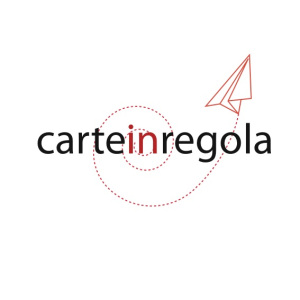 Carteinregola – Via Guido Reni 56 00196 ROMA laboratoriocarteinregola@gmail.com Tel. 3661347079http://www.carteinregola.itSCHEDA PER DOMANDA ADESIONE A RETE di CARTEINREGOLADA INVIARE INSIEME A STATUTO/CARTA D’INTENTI (e ev. Atto costituivo), COMPILATA IN FORMATO WORD a laboratoriocarteinregola@gmail.com con OGGETTO: Domanda adesione a Rete Carteinregola (salvare il file aggiungendo  il nome del comitato/associazione)NOME DEL COMITATO/ASSOCIAZIONE:REFERENTE: …………(in qualità di presidente, portavoce, coordinatore, membro direttivo…)INDIRIZZO:TEL.SITO/BLOG DEL COMITATO:PAGINA/GRUPPO FACEBOOK – TWITTER – ALTRO:INDIRIZZO MAIL:ORGANIZZAZIONE: Quanti soci/componenti fanno parte dell’Associazione/Comitato? Ogni quanto, mediamente, si riunisce il Direttivo, ogni quanto l’Assemblea? il Comitato/Associazione  fa parte di una rete di Comitati o organizzazioni? Quale?AMBITO TERRITORIALE: A quale zona fa riferimento il Comitato/Associazione? [una strada- un quartiere, un Municipio, tutta la città, Città Metropolitana, Regione Lazio, nazionale)ATTIVITA’ Di quali  problematiche sociali e/o del territorio si occupa il Comitato/Associazione? STORIA  Quando è nato il  Comitato/Associazione?  Inserire le iniziative più importanti dalla nascita del comitato/associazione o negli ultimi 3 anni  (assemblee,  informazione e comunicazione ai cittadini, manifestazioni, petizioni, incontri con istituzioni, collaborazioni con altre associazioni, scuole, università etc)AUTORIZZAZIONE A INSERIMENTO DATI NELLA PAGINA DEL CENSIMENTO DEI COMITATI ROMANIAutorizzo Carteinregola  ad inserire i dati del Comitato/Associazione e a pubblicare i riferimenti web (sito/blog, account email del comitato) sul sito www.carteinregola.it (non saranno pubblicati indirizzi email personali né numeri telefonici) nella pagina riservata ai Comitati che hanno aderito al Censimento. Autorizzo Carteinregola a inoltrare i dati all’Amministrazione e ai giornalisti che ne facciano richiesta. Fermo restando che l’inserimento nel database e la pubblicazione sul sito restano in ogni caso a totale discrezione di Carteinregola.Il Presidente o il Responsabile del Comitato/Associazione_______________________________